How to access Clever from home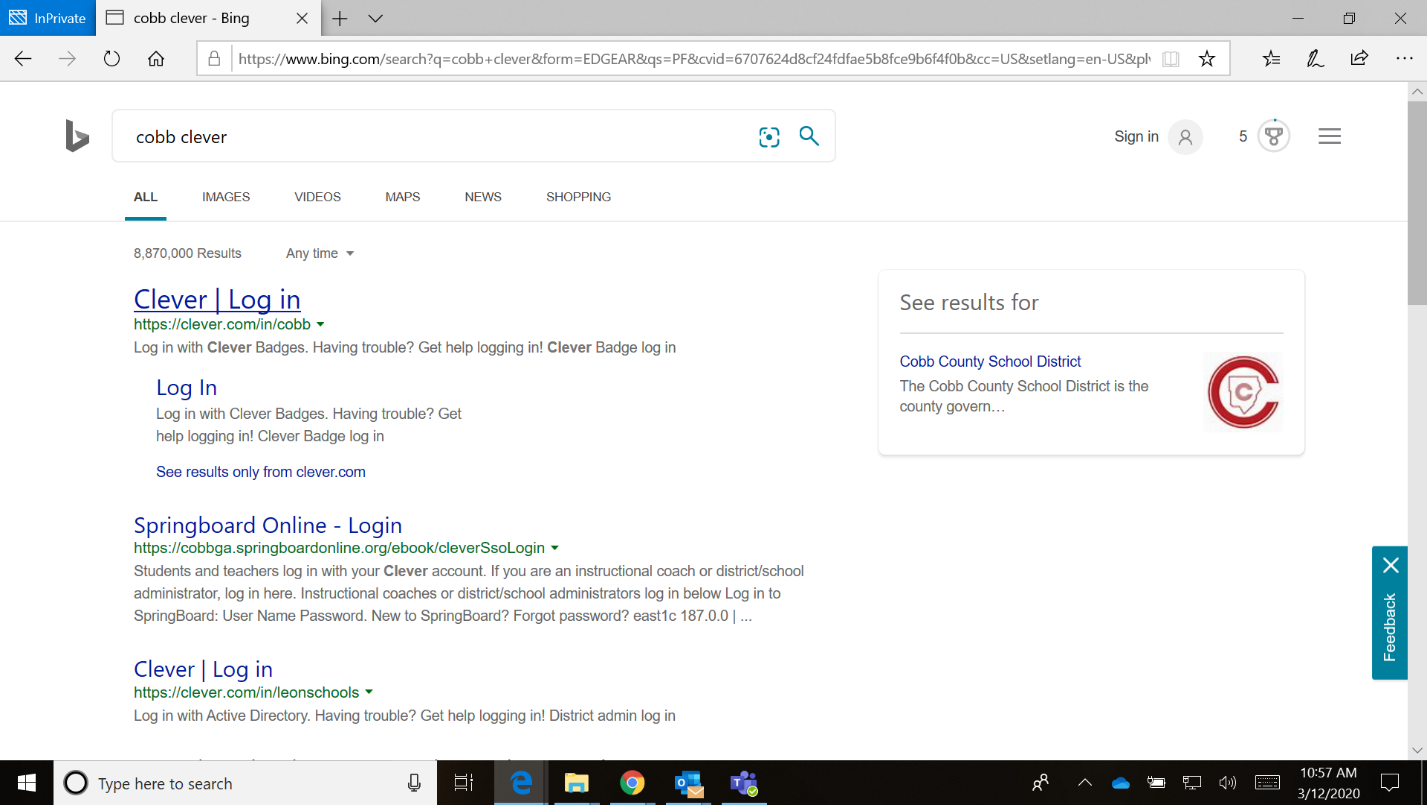 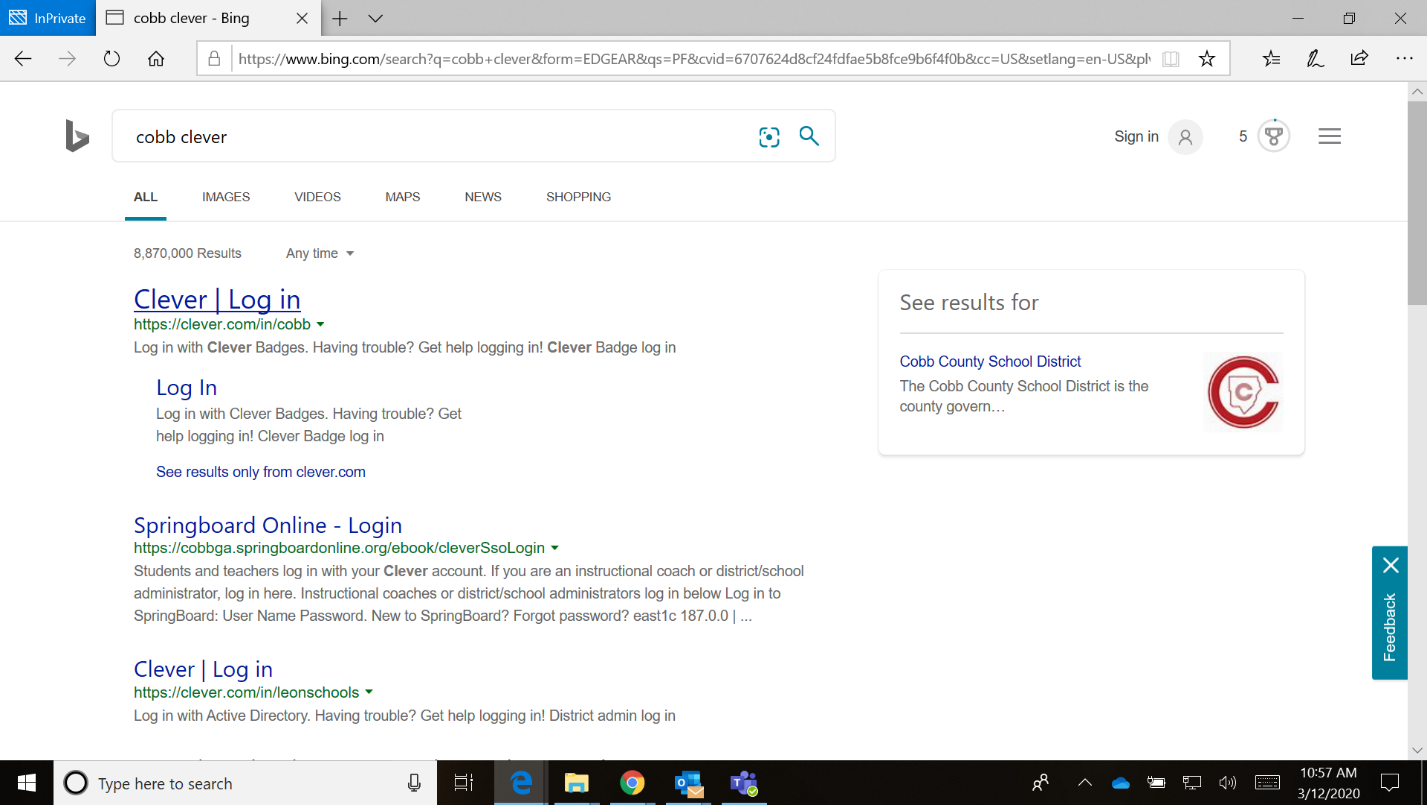 Using Bing or Google search for 
“cobb clever”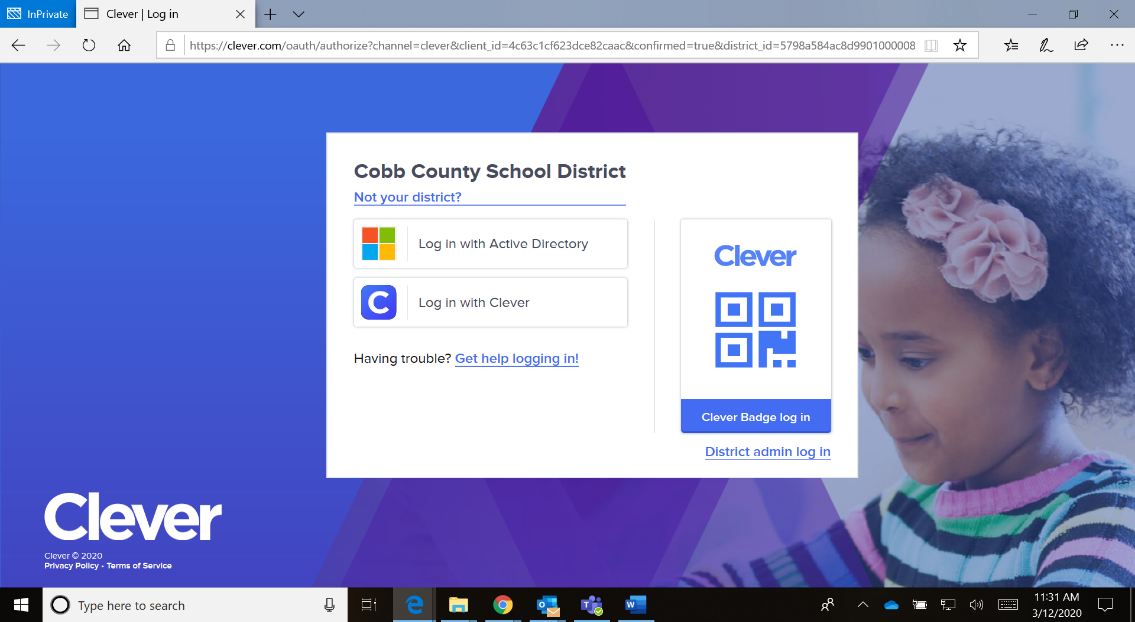 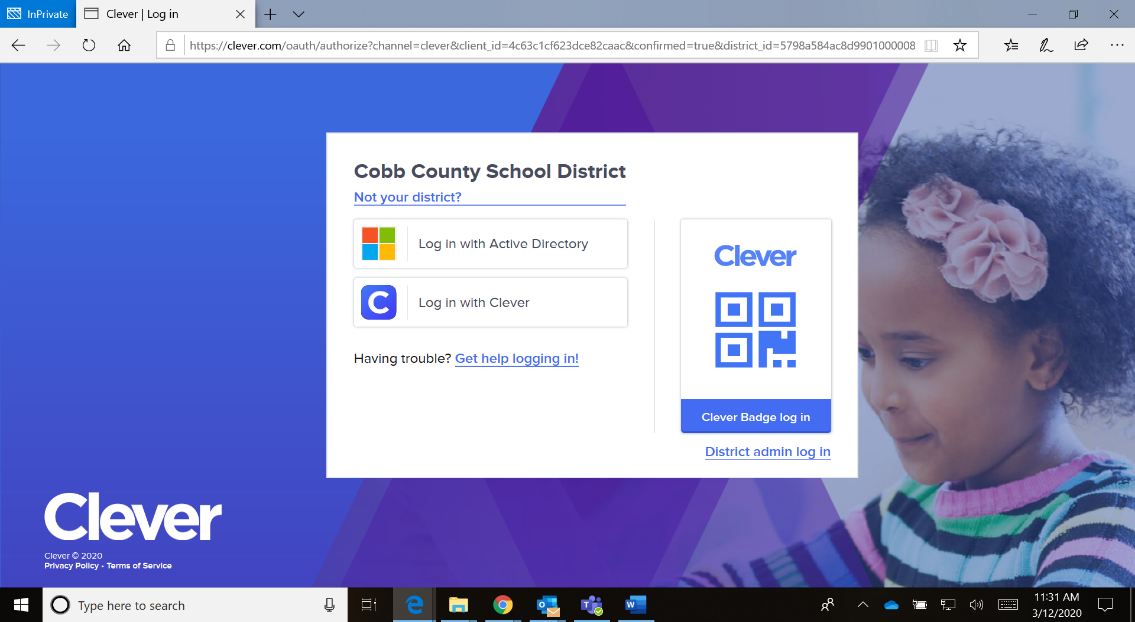 Click on Log in with Active Directory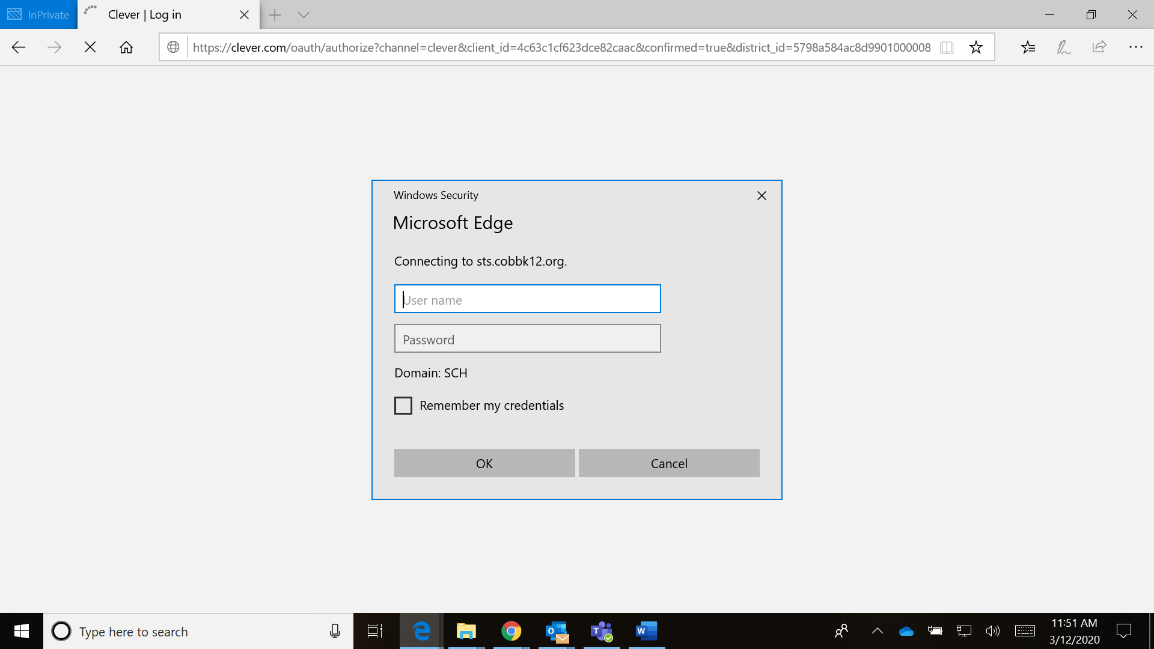 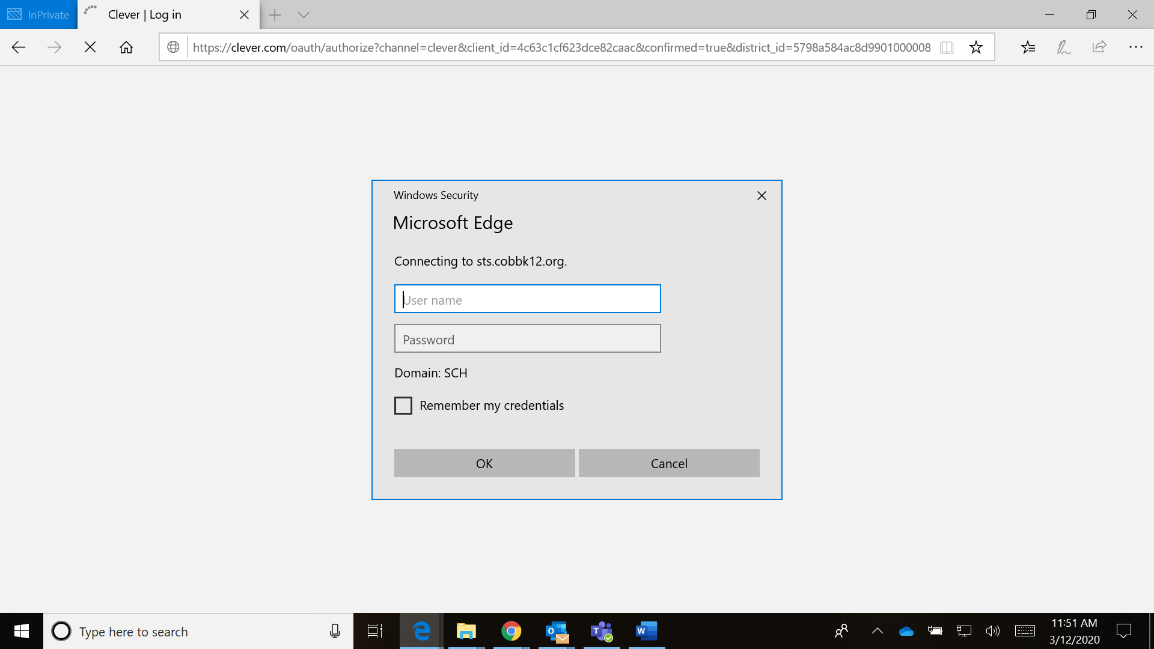 Sign in using Username: your student ID 
(otherwise known as 
breakfast number or lunch number or computer number)Password: computer passwordIf you are using a mobile device you might need to use
Username: firstname.lastname@students.cobbk12.orgPassword: computer password